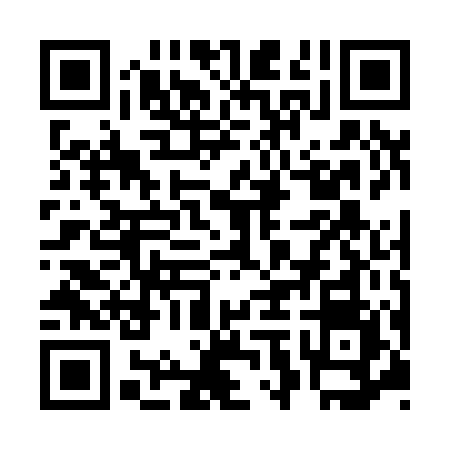 Ramadan times for Crain Place, Montana, USAMon 11 Mar 2024 - Wed 10 Apr 2024High Latitude Method: Angle Based RulePrayer Calculation Method: Islamic Society of North AmericaAsar Calculation Method: ShafiPrayer times provided by https://www.salahtimes.comDateDayFajrSuhurSunriseDhuhrAsrIftarMaghribIsha11Mon6:026:027:241:154:287:077:078:2912Tue6:006:007:221:154:297:087:088:3013Wed5:585:587:211:144:307:097:098:3114Thu5:575:577:191:144:317:117:118:3315Fri5:555:557:171:144:327:127:128:3416Sat5:525:527:151:144:327:137:138:3617Sun5:505:507:131:134:337:157:158:3718Mon5:485:487:111:134:347:167:168:3919Tue5:465:467:091:134:357:177:178:4020Wed5:445:447:071:124:367:197:198:4221Thu5:425:427:051:124:367:207:208:4322Fri5:405:407:031:124:377:217:218:4523Sat5:385:387:011:124:387:237:238:4624Sun5:365:366:591:114:387:247:248:4825Mon5:345:346:571:114:397:257:258:4926Tue5:325:326:551:114:407:277:278:5127Wed5:305:306:541:104:417:287:288:5228Thu5:275:276:521:104:417:297:298:5429Fri5:255:256:501:104:427:317:318:5530Sat5:235:236:481:094:437:327:328:5731Sun5:215:216:461:094:437:337:338:581Mon5:195:196:441:094:447:357:359:002Tue5:175:176:421:094:447:367:369:013Wed5:155:156:401:084:457:377:379:034Thu5:125:126:381:084:467:397:399:055Fri5:105:106:361:084:467:407:409:066Sat5:085:086:341:074:477:417:419:087Sun5:065:066:321:074:487:437:439:108Mon5:045:046:311:074:487:447:449:119Tue5:015:016:291:074:497:457:459:1310Wed4:594:596:271:064:497:477:479:15